SECTOR GASPositivo desempeño de las acciones del sector que pertenecen al MERVAL.TGNO4 cierra en $ 70,80 	con suba de 4.43% respecto del cierre semanal anterior.TGSU2 termina en $ 129,75 con resultado positivo del 9.96%, en N.Y. queda en us$ 14.79 subiendo el 12.37%. DGCU2 alcanza los $30,15 y arriba el 17.32%. METR sube el 23.70% cerrando en $21,40.EVOLUCION DE LOS ACTIVOS EN LA SEMANA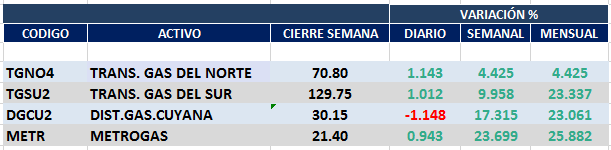 TGNO4 (Cierre al 14/06/19 $ 70,80)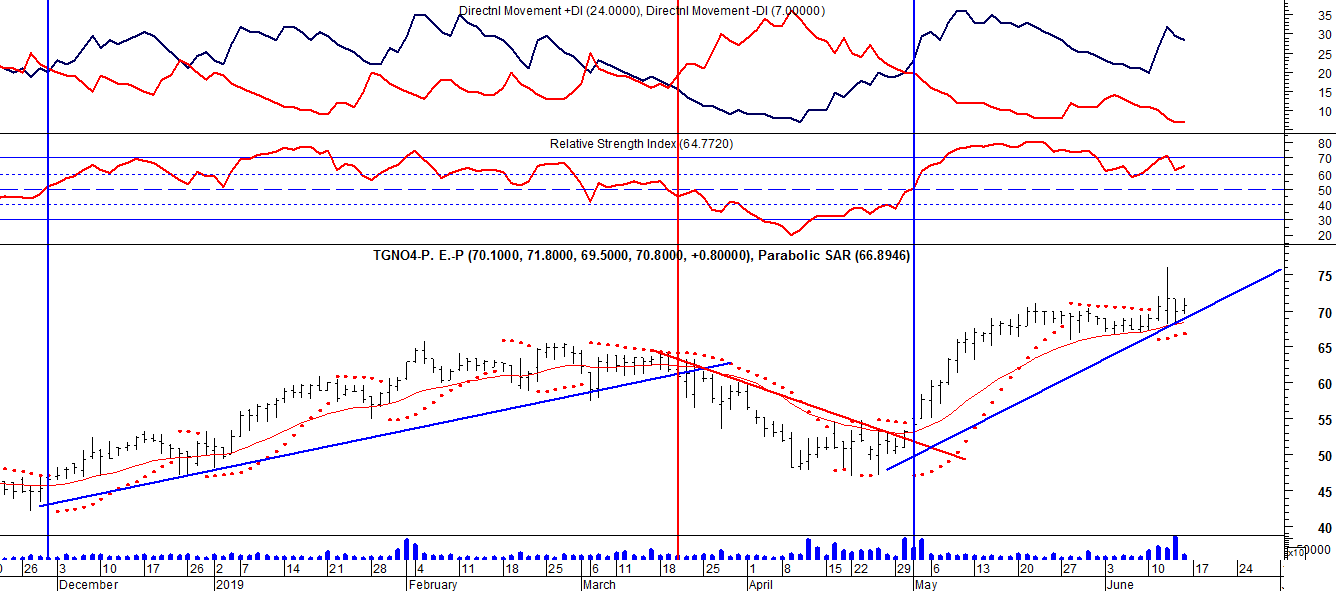 Señal de compra el 11/08 en $ 37.95.Señal de venta el 10/11 en $ 57.25.Señal de compra el 16/11 en $ 61.05.Señal de venta el 02/02 en $ 72.50Señal de compra el 14/05 en $ 60,00.Señal de venta el 28/05 en $ 64,00.Señal de compra el 06/04 en $ 60,00.Señal de venta el 12/06 en $ 63,00.Señal de compra el 19/07 en $ 57,00.Señal de venta el  07/08 en $ 54,00.TGSU2 (Cierre al 14/06/19 $ 129,75)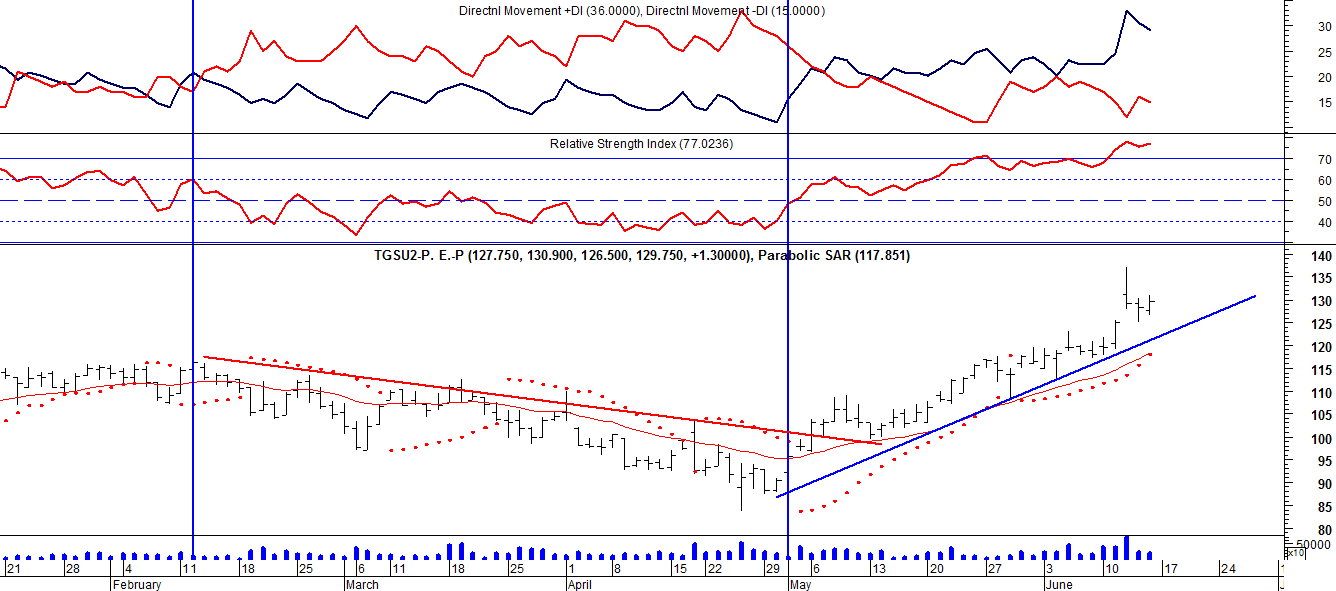 Señal de compra el 11/08 en $ 55.05.Señal de venta el 10/11 en $ 72.00.Señal de compra el 06/12 en $ 73.Señal de venta el 02/02 en $ 87.00.Señal de compra el 07/03 en $ 82,00.Señal de venta el 19/03 en $ 83,00.Señal de compra el 03/04 en $ 84,00.Señal de venta el 12/04 en $ 84,00.Señal de compra el 10/05 en $ 82,00.Señal de venta el 14/06 en $ 86,00.